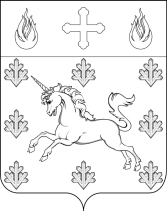 СОВЕТ ДЕПУТАТОВ ПОСЕЛЕНИЯ СОСЕНСКОЕ РЕШЕНИЕ22 января 2015 № 24/8О  внесении изменений в Решение Совета депутатов поселения Сосенское от 22.12.2011 г. № 246/33 «Об утверждении Положения о денежном содержании лиц, замещающих муниципальные должности и должности муниципальной службы в сельском поселении Сосенское Ленинского муниципального района Московской области» ( в ред. от 22.02.2012 №267/35, от 20.12.2012 №383/50 , от 15.08.2013 №462/60, от 31.10.2013 №3/12, от 21.08.2014 №17/21)          В соответствии со статьей 86 Бюджетного кодекса Российской Федерации, руководствуясь Федеральным законом от 06.10.2003  № 131- ФЗ «Об общих принципах организации местного самоуправления в Российской Федерации», Федеральным законом от 02.03.2007 №25-ФЗ «О муниципальной службе в Российской Федерации», Законом города Москвы от 22.10.2008 №50 «О муниципальной службе в городе Москве»,  Уставом поселения Сосенское, Совет депутатов поселения Сосенское решил:Изложить Приложение к Решению Совета депутатов поселения Сосенское от 22.12.2011 № 246/33 «Об утверждении Положения о денежном содержании лиц, замещающих муниципальные должности и должности муниципальной службы в сельском поселении Сосенское Ленинского муниципального района Московской области» в новой редакции, согласно приложению к настоящему решению.Опубликовать настоящее решение в газете  «Сосенские вести».Настоящее решение вступает в силу с 01.01.2015 г.Пункт 1.2.1 статьи 1.2 раздела 1 применяется для муниципальных служащих, замещающих должность муниципальной службы в органах местного самоуправления поселения Сосенское и имеющих классный чин муниципальной службы Московской области по состоянию на 31.12. 2014 года,  с 01.03.2015 года.Контроль за выполнением настоящего решения возложить на заместителя председателя Совета депутатов поселения Сосенское Сатарова М.Г.Глава поселения Сосенское                                     В.М. ДолженковПриложение к Решению Совета депутатовпоселения Сосенскоеот  22.01.2015 №24/8Положение о денежном содержании лиц, замещающих муниципальные должности и должности муниципальной службы в поселении Сосенское Настоящее Положение разработано в соответствии с Федеральным Законом от 06.10.2003 № 131-ФЗ «Об общих принципах организации местного самоуправления в Российской Федерации», Федеральным законом от 02.03.2007 № 25-ФЗ «О муниципальной службе в Российской Федерации», Трудовым кодексом Российской Федерации, Законом города Москвы от 22.10.2008  №50 «О муниципальной службе в городе Москве», Уставом поселения Сосенское и устанавливает состав денежного содержания муниципального служащего в администрации  поселения Сосенское.I. Денежное содержание муниципальных служащихДенежное содержание муниципальных служащих поселения Сосенское состоит из должностного оклада муниципального служащего в соответствии с замещаемой им должностью муниципальной службы, ежемесячных и иных дополнительных выплат (далее-дополнительные выплаты).1.1. Должностной окладДолжностные оклады муниципальных служащих устанавливаются в соответствии с замещаемой им должностью муниципальной службы (далее-должностной оклад).1.2. Ежемесячные выплатыЕжемесячные выплаты включают в себя:- надбавку к должностному окладу за классный чин;- надбавку к должностному окладу за особые условия муниципальной службы;- надбавку к должностному окладу за выслугу лет на муниципальной службе;- надбавку к должностному окладу за работу со сведениями, составляющими государственную тайну;- ежемесячное денежное поощрение.1.2.1. Надбавка к должностному окладу за классный чинРазмер надбавки за классный чин устанавливается в абсолютном размере (рублях) в зависимости от присвоенного муниципальному служащему классного чина.Выплата надбавки за классный чин производится на основании распоряжения администрации поселения Сосенское со дня присвоения муниципальному служащему соответствующего классного чина.Прекращение выплаты надбавки за соответствующий классный чин производится на основании распоряжения администрации поселения Сосенское в случае отмены распоряжения администрации поселения Сосенское  о присвоении муниципальному служащему классного чина по причине представления муниципальным служащим подложных документов или заведомо ложных сведений, на основании которых был присвоен классный чин,  или при нарушении установленного Законом города Москвы "О муниципальной службе в городе Москве" порядка присвоения классного чина.Размер надбавки за классный чин увеличивается (индексируется) в порядке и сроки, установленные нормативными правовыми актами города Москвы для гражданских служащих и принимаемым в соответствии с ними решением Совета депутатов поселения Сосенское.1.2.2. Надбавка к должностному окладу за особые условия работы муниципальной службыПод особыми условиями следует понимать повышенную интенсивность исполнения служебных обязанностей, требующую наличия высокой квалификации и особой степени ответственности, обусловленную необходимостью выполнения в кротчайшие сроки и качественно особо сложных и важных заданий, поручений с учетом напряженности работы и производительности труда, проявления инициативы и творческого подхода к делу.В случае когда муниципальный служащий входит в состав структурного подразделения (отдел, сектор), предложение о размере надбавки за особые условия Главе администрации поселения Сосенское  вносит его непосредственный руководитель.Основными показателями для установления конкретных размеров надбавки за особые условия являются:- профессиональный уровень исполнения муниципальным служащим должностных обязанностей;- сложность и срочность выполняемой работы, знание и правильное применение соответствующих нормативных правовых актов;- компетентность при выполнении наиболее важных, сложных и ответственных работ;- качественное и оперативное выполнение работ высокой напряженности и интенсивности (большой объем, систематическое выполнение срочных и неотложных поручений, а также работ, требующих повышенного внимания и др.).Надбавка к должностному окладу за особые условия устанавливается в зависимости от группы должностей, к которой относится замещаемая муниципальным служащим должность, в размерах:- высшие должности муниципальной службы (глава администрации)– от 150 до 200 процентов должностного оклада - главные должности муниципальной службы (первый заместитель главы администрации, заместитель главы администрации, начальник отдела)-  от 120 до 150 процентов должностного оклада; -ведущие должности муниципальной службы (заместитель начальника отдела, заведующий сектором, заведующий сектором в составе отдела) – от 90 до 120 процентов  должностного оклада;-старшие должности муниципальной службы (главный специалист, ведущий специалист) – от 60 до 90 процентов должностного оклада-младшие должности муниципальной службы (специалист 1 категории)  - до 60 процентов должностного оклада. Надбавка за особые условия устанавливается не чаще одного раза в квартал.Выплата надбавки за особые условия производится со дня принятия решения об установлении соответствующей надбавки.Надбавка за особые условия устанавливается распоряжением администрации не позднее 5 рабочих дней до истечения срока, на который установлена предыдущая надбавка за особые условия, с учетом мнения руководителей структурных подразделений.Лицам, впервые принятым на муниципальную службу со сроком испытания, надбавка за особые условия муниципальной службы до окончания срока испытания устанавливается в общем порядке.При снижении ответственности за исполнение должностных обязанностей, интенсивности или качества их исполнения, понижения уровня требуемой квалификации, не соблюдения сроков выполнения поручений размер надбавки за особые условия может быть снижен распоряжением администрации.Изменение надбавки производится с обязательным уведомлением муниципального служащего, в отношении которого происходит такое изменение, и должно быть произведено до момента начисления заработной платы или начиная со следующего месяца.Размер надбавки за особые условия при принятии в централизованном порядке решения об увеличении (индексации) размера должностного оклада увеличивается пропорционально увеличению (индексации) со дня принятия решения соответствующего решения.1.2.3. Надбавка к должностному окладу за выслугу лет на муниципальной службеНадбавка к должностному окладу за выслугу лет на муниципальной службе муниципальным служащим выплачивается в процентах от должностного оклада в следующем размере:1) 10 процентов должностного оклада при стаже муниципальной службы от 1 до 5 лет;2) 15 процентов должностного оклада при стаже муниципальной службы от 5 до 10 лет;3) 20 процентов должностного оклада при стаже муниципальной службы от 10 до 15 лет;4) 30 процентов должностного оклада при стаже муниципальной службы свыше 15 лет.1.2.4. Надбавка к должностному окладу за работу со сведениями, составляющими государственную тайнуРазмер надбавки к должностному окладу за работу со сведениями, составляющими государственную тайну, устанавливается муниципальным служащим в соответствии с Постановлением Правительства Российской Федерации от 18.09.2006 N 573 «О предоставлении социальных гарантий гражданам, допущенным к государственной тайне на постоянной основе, и сотрудникам структурных подразделений по защите государственной тайны» и выплачивается со дня оформления допуска к государственной тайне.1.2.5. Ежемесячное денежное поощрениеМуниципальному служащему выплачивается ежемесячное денежное поощрение в размере до 200 процентов должностного оклада.	Главе администрации поселения Сосенское размер ежемесячного денежного поощрения определяется на основании распоряжения Главы поселения Сосенское.1.3. Дополнительные выплатыДополнительные выплаты включают в себя:- премию за выполнение особо важных и сложных заданий;- материальную помощь.1.3.1. Премия за выполнение особо важных и сложных заданийПри определении размера премии учитывается:- достижение муниципальным служащим значимых результатов профессиональной деятельности;- успешное выполнение заданий, связанных со срочной разработкой муниципальных нормативных и иных правовых актов, с участием в организации и проведении мероприятий, а также других заданий, обеспечивающих выполнение функций органами местного самоуправления по решению вопросов местного значения муниципального образования и переданных отдельных полномочий города Москвы с обязательным соблюдением качества их исполнения, проявленную при этом инициативу и творческий подход, оперативность и профессионализм;- использование новых форм и методов, положительно отразившихся на результатах профессиональной деятельности;- иные показатели, связанные с профессиональной деятельностью муниципального служащего.Премирование муниципального служащего производится за счет и в пределах средств фонда оплаты труда муниципальных служащих и максимальным размером не ограничивается.В случае, когда муниципальный служащий входит в состав структурного подразделения (отдел, сектор), предложение о премировании Главе администрации поселения Сосенское вносит его непосредственный руководитель.Решение о представлении к премированию первого заместителя, заместителя главы администрации принимает Глава администрации поселения Сосенское.1.3.2. Материальная помощьПри предоставлении ежегодного оплачиваемого отпуска или его части за счет средств фонда оплаты труда один раз в календарном году муниципальному служащему выплачивается материальная помощь в размере двух должностных окладов.Для расчета размера материальной помощи принимается размер должностного оклада, установленный на день выплаты материальной помощи.II. Формирование фонда оплаты трудаФормирование фонда оплаты труда муниципальных служащих формируется в расчете на год с учетом средств на выплату денежного содержания по каждой должности муниципальной службы поселения Сосенское:	- 12 должностных окладов;	- ежемесячной надбавки за классный чин в размере 3,0 оклада (высшие должности муниципальной службы – 3,3 оклада) 	ежемесячной надбавки к должностному окладу за особые условия муниципальной службы в размере 13,2 окладов, (высшие должности муниципальной службы – 24 оклада);	- ежемесячной надбавки к должностному окладу за выслугу лет на муниципальной службе в размере 3,6 оклада;	- ежемесячной надбавки к должностному окладу за работу со сведениями, составляющими государственную тайну,  в размере 1,8 оклада (высшие и главные должности муниципальной службы при наличии допуска).	- ежемесячного денежного поощрения в размере 24 должностных окладов;	- материальной помощи в размере 2 должных окладов;	- премии за выполнение особо важных и сложных заданий в размере 0,5 должностного оклада.Фонд оплаты труда в расчете на год может быть увеличен по каждой муниципальной должности – на размер премии по результатам работы (квартал, год) и материальной помощи, по каждой должности муниципальной службы – на размер премии за выполнение особо важных и сложных заданий и материальной помощи.